МИНИСТЕРСТВО СОЦИАЛЬНОГО РАЗВИТИЯОРЕНБУРГСКОЙ ОБЛАСТИПРИКАЗот 24 мая 2018 г. N 295Об утверждении состава и порядка работы конкурсной комиссиидля определения СОНКО - победителей конкурсов на правополучения из областного бюджета субсидии на реализациюмероприятий социальных проектов (программ)В рамках реализации Закона Оренбургской области от 6 мая 2014 года N 2263/649-V-ОЗ "О государственной поддержке социально ориентированных некоммерческих организаций в Оренбургской области" и в соответствии с пунктом 7 постановления Правительства Оренбургской области от 16.05.2018 N 288-п "Об утверждении порядка предоставления субсидии из областного бюджета социально ориентированным некоммерческим организациям на реализацию мероприятий социальных проектов (программ)"ПРИКАЗЫВАЮ:1. Утвердить конкурсную комиссию для определения социально ориентированных некоммерческих организаций - победителей конкурсов на право получения из областного бюджета субсидии на реализацию мероприятий социальных проектов (программ) в составе согласно приложению N 1 к настоящему приказу.2. Утвердить Порядок работы конкурсной комиссии для определения социально ориентированных некоммерческих организаций - победителей конкурсов на право получения из областного бюджета субсидии на реализацию мероприятий социальных проектов (программ) согласно приложению N 2 к настоящему приказу.3. Контроль за исполнением настоящего приказа оставляю за собой.4. Приказ вступает в силу со дня его подписания.Министрсоциального развитияОренбургской областиТ.С.САМОХИНАПриложение N 1к приказуминистерствасоциального развитияОренбургской областиот 24 мая 2018 г. N 295Составконкурсной комиссии для определения социальноориентированных некоммерческих организаций - победителейконкурсов на право получения из областного бюджетасубсидии на реализацию мероприятийсоциальных проектов (программ)Приложение N 2к приказуминистерствасоциального развитияОренбургской областиот 24 мая 2018 г. N 295Порядокработы конкурсной комиссии для определения социальноориентированных некоммерческих организаций - победителейконкурсов на право получения из областного бюджетасубсидии на реализацию мероприятий социальныхпроектов (программ)1. Настоящая конкурсная комиссия создается для определения социально ориентированных некоммерческих организаций - победителей конкурсов, проводимых министерством социального развития Оренбургской области, на право получения в текущем финансовом году из областного бюджета субсидии на реализацию мероприятий социальных проектов (программ) в соответствии с постановлением Правительства Оренбургской области от 16.05.2018 N 288-п "Об утверждении порядка предоставления субсидии из областного бюджета социально ориентированным некоммерческим организациям на реализацию мероприятий социальных проектов (программ)" (далее - постановление N 288-п).2. Конкурсная комиссия в своей работе руководствуется законодательством Российской Федерации, законодательством Оренбургской области, приказами и другими нормативными актами министерства социального развития Оренбургской (далее - министерство) области и настоящим Порядком.3. Состав конкурсной комиссии формируется из числа представителей министерства, организаций социального обслуживания населения, социально ориентированных некоммерческих организаций (по согласованию) и утверждается приказом министерства.4. Работа конкурсной комиссии осуществляется после объявления конкурса для социально ориентированных некоммерческих организаций на право получения в текущем финансовом году из областного бюджета субсидии на реализацию мероприятий социальных проектов (программ) в соответствии со сроками, установленными постановлением N 288-п.5. Конкурсную комиссию возглавляет председатель, в обязанности которого входит:руководство деятельностью конкурсной комиссии;проведение заседаний конкурсной комиссии.В случае отсутствия председателя конкурсной комиссии его обязанности исполняет заместитель председателя комиссии.6. Секретарь конкурсной комиссии обеспечивает деятельность конкурсной комиссии, оповещает членов конкурсной комиссии о проведении заседания, готовит материалы, в том числе ведет протокол заседаний конкурсной комиссии.7. Все решения конкурсной комиссии принимаются на заседании.Конкурсная комиссия правомочна принимать решения, если на заседании комиссии присутствует не менее пятидесяти процентов общего числа ее членов.При принятии решения члены конкурсной комиссии руководствуются критериями установленными постановлением N 288-п.9. Решение конкурсной комиссии принимается путем открытого голосования простым большинством голосов от числа членов конкурсной комиссии, присутствующих на заседании.В случае равенства голосов решающим является голос председательствующего конкурсной комиссии.10. Член конкурсной комиссии, несогласный с принятым решением, имеет право в письменном виде изложить свое особое мнение.11. Решения комиссии обжалуются в порядке, установленном законодательством Российской Федерации.12. Ход заседания и решение конкурсной комиссии оформляется протоколом, который подписывается членами конкурсной комиссии и размещается на официальном сайте министерства в информационно-телекоммуникационной сети "Интернет" в течение 5 рабочих дней со дня его подписания.13. Секретарь комиссии в течение 5 рабочих дней со дня размещения протокола на сайте министерства направляет почтовым отправлением каждой организации, признанной победителем конкурса, выписку из протокола заседания конкурсной комиссии.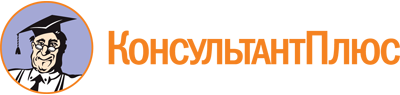 Приказ Министерства социального развития Оренбургской области от 24.05.2018 N 295
(ред. от 27.04.2023)
"Об утверждении состава и порядка работы конкурсной комиссии для определения СОНКО - победителей конкурсов на право получения из областного бюджета субсидии на реализацию мероприятий социальных проектов (программ)"
(вместе с "Составом конкурсной комиссии для определения социально ориентированных некоммерческих организаций - победителей конкурсов на право получения из областного бюджета субсидии на реализацию мероприятий социальных проектов (программ)", "Порядком работы конкурсной комиссии для определения социально ориентированных некоммерческих организаций - победителей конкурсов на право получения из областного бюджета субсидии на реализацию мероприятий социальных проектов (программ)")Документ предоставлен КонсультантПлюс

www.consultant.ru

Дата сохранения: 25.06.2023
 Список изменяющих документов(в ред. Приказов Министерства социального развития Оренбургской областиот 11.10.2018 N 512, от 09.01.2020 N 2, от 11.06.2020 N 300,от 18.03.2021 N 143, от 15.09.2021 N 501, от 30.11.2021 N 691,от 16.02.2022 N 80, от 13.12.2022 N 727, от 27.04.2023 N 269)Список изменяющих документов(в ред. Приказа Министерства социального развития Оренбургской областиот 27.04.2023 N 269)ПикаловаГалина Филипповна-председатель конкурсной комиссии, заместитель министра социального развития Оренбургской областиРизикВера Романовна-заместитель председателя конкурсной комиссии, заместитель министра социального развития Оренбургской областиДаниловАндрей Николаевич-секретарь конкурсной комиссии, начальник отдела формирования государственного задания (заказа) и взаимодействия с поставщиками социальных услуг министерства социального развития Оренбургской областиЧлены конкурсной комиссии:Члены конкурсной комиссии:Члены конкурсной комиссии:ГригорьеваНина Васильевна-директор Государственного бюджетного учреждения социального обслуживания населения Оренбургской области "Социально-реабилитационный центр для несовершеннолетних "Гармония" (по согласованию)ГриценкоВалентина Александровна-начальник отдела по работе с ветеранами министерства социального развития Оренбургской областиЕстефееваТатьяна Юрьевна-заместитель начальника отдела координации отдыха и оздоровления детей министерства социального развития Оренбургской областиКоржовПавел Николаевич-начальник отдела по взаимодействию с общественными объединениями управления внутренней политики министерства региональной и информационной политики Оренбургской области (по согласованию)МурзинаЛилия Равильевна-начальник отдела по реабилитации и социальной интеграции инвалидов министерства социального развития Оренбургской областиПатлаховАлександр Евгеньевич-член комиссии по вопросам жилищно-коммунального хозяйства, строительства, транспорта, цифровизации, комфортной среды обитания Общественной палаты Оренбургской области (по согласованию)ПлатоноваНаталья Михайловна-начальник отдела бюджетной политики в сфере социальной поддержки населения и экономического анализа министра социального развития Оренбургской областиСамохинаТатьяна Сергеевна-председатель Оренбургского регионального отделения Всероссийского общественного движения "Матери России" (по согласованию)УльяновНиколай Васильевич-председатель Оренбургской областной общественной организации "Союз ветеранов локальных войн и военных конфликтов" (по согласованию)КонсультантПлюс: примечание.Нумерация пунктов дана в соответствии с официальным текстом документа.